Accommodation required: 		Yes / No Demand Draft No……………. 			Dated………… Drawn on Bank:………………………………………………………………….I agree to abide by the rules of the FDP. If selected, I shall participate in the course for the entire duration. Date: Place:								Signature of the ParticipantThe applicant Mr. /Ms.……………...…………………………………………………………from our institution will be permitted to attend the FDP on Innovations in Renewable Energy Harvesting and Environment Friendly Process Technologies for Sustainable Development to be held from 23-10-2017 to 04-11-2017 at RVR & JCCE, Guntur if selected. He/she will be granted necessary leave of absence. Place:Date:               	                   				PRINCIPAL/DIRECTOR    	      (Seal & Signature)      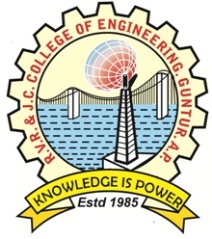 REGISTRATION FORMTwo Weeks AICTE Sponsored Faculty Development Programme (FDP) on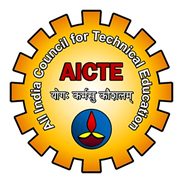 Innovations in Renewable Energy Harvesting and Environment Friendly Process Technologies for Sustainable Development23-10-2017 to 04-11-2017Innovations in Renewable Energy Harvesting and Environment Friendly Process Technologies for Sustainable Development23-10-2017 to 04-11-2017Innovations in Renewable Energy Harvesting and Environment Friendly Process Technologies for Sustainable Development23-10-2017 to 04-11-2017Name::Qualification::Designation::Institute/Organization::Address:::Email ID::Telephone / Mobile::